МУНИЦИПАЛЬНОЕ БЮДЖЕТНОЕ УЧРЕЖДЕНИЕ ДОПОЛНИТЕЛЬНОГО ОБРАЗОВАНИЯ «ДОМ ДЕТСКОГО ТВОРЧЕСТВА» ПОСЕЛКА ПСЕБАЙ МУНИЦИПАЛЬНОГО ОБРАЗОВАНИЯ МОСТОВСКИЙ РАЙОНКонкурсная программа «Смейся больше»Форма проведения: ДосугМесто проведения: МАОУ СОШ № 20Участники: учащиеся объединения «В мире бисера», «Клуб-ОК»Дата проведения: 27 марта, 3 апреля  2023 г.                                                                  Подготовила:	                                                                  педагог-организатор МБУДО                    «Дом детского творчества» пос. Псебай                                                                   Падунова Е.ВВедущий 1: Сегодня у нас день здорового смеха!Ведущий 2: День смеха, веселья и забав!Ведущий 2: Этот праздник знают и отмечают во всех странах мира! День шуток и смеха – древний праздник. Говорят, его отмечали еще в Древнем Риме. Назывался он, правда, несколько странно – «праздник глупцов».Ведущий 1: В России же первоапрельские шутки появились при Петре I. Он и сам любил пошутить и никогда не обижался, когда над ним шутили. А вот почему этот день называют ещё «Днём болванов» или «Днём дураков»? 1 апреля 1860 года в Лондоне было напечатано объявление, в котором говорилось, что все жители города к 11 часам утра приглашаются на дворцовую площадь, где состоится торжественная церемония умывания белых львов. Ведущий 2: Задолго до 11 часов толпы народа повалили к дворцу Тауэр. Долго ждали любопытные этого необычайного зрелища, но их ожидания были напрасными. Никакого умывания львов не последовало. И тогда все понял, что их одурачили. Вот с тех пор в народе 1 апреля стали называть «Днём дураков» или «Днём болванов», а также окрестили «Днём веселья, юмора и смеха».Ведущий 1: Так что будьте на страже, запаситесь чувством юмора, набором свеженьких шуточек и забавных стишков, на розыгрыши не обижайтесь, а отвечайте ими же. В общем, веселитесь, потому что смех, как, известно, продлевает жизнь.Ведущий 2: 1 апреля – неофициальный день смеха. В этот день все веселятся, шутят, устраивают розыгрыши.Ведущий 2:  А теперь я вам предлагаю разделиться на 2 команды. Придумать название и выбрать капитана.Ведущий 1:  Игра «Рука к руке»Эта игра поможет нам с вами стать немножечко ближе друг к другу. Я предлагаю встать всем в круг. Сейчас я буду называть различные команды, например: «Рука к руке!». В это время вы должны найти себе пару и соприкоснуться с ней рукой. Команды будут самые разные! Итак, начинаем. Команды: рука к руке, коленка к коленке, мизинец за мизинец, спина к спине, локоть к локтю, ухо к уху, затылок к затылку, живот к животу и т.д.Вот мы с вами немножечко и размялись. Понравилась вам игра?Ведущий 2: :  А сейчас предлагаем вашему вниманию школьные шутки и диалоги «Улыбнись!». Викторина «Вопросы с подвохом».1.Сколько в «Запорожец» поместится жирафов? ( Три. Хоть машина четырехместная, но есть, же еще водитель. )2. А сколько в «Запорожец» поместится  гиппопотамов? (Ни одного. Все места занята жирафами.)3. В обыкновенный холодильник необходимо поместить жирафа. За сколько операций это можно сделать? ( За три. Открыть дверцу холодильника, поместить туда жирафа, закрыть дверцу холодильника.)4. За сколько действий можно проделать тоже самое с гиппопотамом? (За четыре. Открыть дверцу холодильника, вынуть от туда жирафа, посадить гиппопотама, закрыть дверцу.)5. По лесу шли три туриста в рюкзаке у них было три пирожка. Вечером первого дня ими был съеден один пирожок. Вечером второго дня второй пирожок. А на третий они обнаружили, что третьего пирожка нет. Куда он пропал? (Потеряли)6. Кто быстрее оббежит всю землю жираф или гиппопотам? (Жираф, ведь гиппопотам сидит закрытый в холодильнике)   7. В поезде едут двое. У одного с собой сумка, у другого собака. Повздорив и разозлившись, один выкинул сумку другого, а тот в отместку выкинул его собаку. После чего они дернули стоп кран. Поезд резко встал, они выскочили на улицу и увидели, как в их сторону мчится собака и несет в зубах, что?( Пирожок, потерянный туристами в лесу)8. На березе росло 90 яблок. Подул сильный ветер, и 10 яблок упало. (На березе яблоки не растут). Ведущий 1: 	Я читаю стихотворение. Когда я сделаю паузу, вы должны сказать «и мы тоже». Пошел я однажды в лес...И увидел на елке белку...Сидит она на ветке и грызет орешки...Я хлопнул в ладоши...А белка прыгнула на другое дерево...Ну я дальше пошел...Смотрю — на сосне дятел...Головой об нее стучит...Я как свистнул...Дятел испугался и улетел с дерева...А я дальше пошел...Вдруг вижу на земле уж.Я испугался и остановился...А уж поднял голову да как зашипит...Я со страху убежал...Ведущий 2:	Игра «Смешная Рожица» Каждой команде раздаются шары, их задача как можно смешнее нарисовать рожицу. Точка, точка, запятая – Вышла рожица смешная…  Ведущий 1: 	 Конкурс «На внимание»В эту игру играет только капитаны.  Ведущий объясняет условия конкурса:Расскажу я вам рассказ в полтора десятка фраз.Лишь скажу я цифру 3,- приз немедленно бери.Читается следующий текст:Однажды щуку мы поймали,распотрошили, а внутрирыбешек мелких увидали,и не одну, а целых…..семь.Когда стихи запомнить хочешь,их не зубри до поздней ночи.возьми и на ночь повториразок другой, а лучше….десять.Мечтает парень закаленныйстать олимпийским чемпионом.смотри, на старте не хитри,а жди команду: раз, два…… марш!Однажды поезд на вокзале мне три часа пришлось прождать….(если не успевают взять приз, его забирает ведущий и заканчивает)Ну, что ж, друзья, вы приз не брали, когда была возможность брать.Ведущий 1:	Конкурс «Клоун»Ребятам предлагается разделиться на две команды и собрать из частей бумаги изображение клоунов. Ведущий 2:	«Игра «Вопросы-ответы»Вопросы и ответы пишутся каждый на отдельной карточке. Все они переворачиваются и складываются в 2 стопочки. В одной - вопросы, в другой - ответы. Далее каждому участнику дается возможность выбрать одну карточку с вопросом и одну с ответом. Когда все вытащили по 2 карточки, каждый по очереди начинает зачитывать вначале свой вопрос, а потом ответ к нему. Получается смешно.Вопросы:Часто ли тебе приходится кукарекать?Часто ли ты ковыряешься в носу?Ломается ли твоя ручка, когда ты долго пишешь?Каждый день ли ты расчесываешься?Приходится ли тебе мыть посуду?Каждый ли день ты разбиваешь тарелки?Часто ли ты падаешь с кровати?Списываешь ли ты у соседа по парте?Часто ли ты лазишь к соседу в малину?Каждый ли день ты заправляешь свою постель?Любишь ли ты есть сладкое?Облизываешь ли ты тарелку после еды?Спотыкаешься ли ты по дороге в школу?Часто ли ты моешься?Подстригаешь ли ты ногти на ногах при гостях?Бывает ли, что ты спишь на уроках?Часто ли тебе снятся бегемоты?Любишь ли ты после обеда поспать?Каждый ли день ты чистишь зубы?Любишь ли ты щелкать семечки?Носишь ли ты дырявые носки?Часто ли ты сбегаешь с уроков?Пошел бы ты ночью через лес?Наступаешь ли ты себе на шнурки?Ответы:Да, и моя собака тоже!Вам этого не понять, мне так это нравится.Конечно, это самое прикольное занятие.Сам не знаю, но другие говорят, что да.Нет, все равно от этого нет толку.Да, но у нашего кота истерики от этого.Только не здесь.А почему бы и нет? С большим удовольствием!Да, соседи этого скоро не выдержат.Если меня об этом сильно попросят.Да, когда надо выглядеть умным.Могу часами, особенно в темноте.Да, чтобы не мыть посуду.Только когда плохая погода.Голько на голодный желудок.Только по праздникам.Только ночью.Да, если есть что поесть.Только если никто не видит.Да, это вызывает зверский аппетит.Да, об этом ведь даже в газете писали.По субботам это у меня - необходимость.Да, мне прописал это доктор.Не всегда, но часто.Ведущий 1: 	Конкурс «Находчивые»Для участия в конкурсе приглашается несколько пар. Каждому участнику завязывают глаза. Затем к разным участкам одежды партнеров цепляют несколько бельевых прищепок. По сигналу игроки должны снять все прищепки со своего партнера. Выигрывает та пара, которая справится с заданием быстрее.Ведущий 1: 	Друзья, любой праздник заканчивается. Причем чаще всего на самом интересном моменте. Однако сегодняшний День смеха показал, что среди вас множество артистичных людей с чувством юмора. Могу вас заверить, такие люди по жизни не пропадут и не затеряются в толпе.Давайте посмеемся, Удаче  - улыбнемся,И встретим неудачуБез скорби и без слез.День смеха – добрый праздник,Пусть в смехе грусть увязнет,И мы тогда всесильны, И это вот всерьез.Доброй шуткой начинается день, друзья!Шуткой мудрой, шуткой чуткой,Без  которой жить нельзя.Смех полезней человеку,Чем хороший препарат,Кто смеется, тот в аптекуХодят реже говорят.Ведущий 1 :Ищите улыбку, цените улыбку,Дарите улыбку друзьям.Любите улыбку, храните улыбку -  Нам жить без улыбки нельзя!  Ведущий 1: Итак, дорогие друзья! Во время нашего праздника мы видели ослепительные улыбки, был слышен смех: задорный, заразительный, радостный. Окончился праздник, настал расставания час.Шутили, играли и нас согревалиУлыбки и блеск ваших глаз.Запомните этот веселый День смехаИ мы не забудем о вас. Дополнительный конкурс:  	«Сказочные объявления»Я читаю объявление, а вы должны угадать - сказочного героя.1. «Пришли срочно бутылку подсолнечного масла: отлежал бок». (Колобок.)2. «Срочно требуется норковая шкурка для поездки на бал. Предложения посылать по адресу: «Зеленое болото». (Царевна Лягушка.)3. «Ищу спонсора для участия в конкурсе плача». (Царевна Несмеяна.)4Мальчик. «Ищу эффективное средство от моли, так как летающий аппарат вышел из строя». (Старик Хоттабыч.)5. «Одинокий мечтатель, рост 12 метров, вес 4 тонны, подарит пламенную любовь нежной трехглавой подруге». (Змей Горыныч.)6. «Срочно требуется очень маленький мальчик для участия в парных скачках». (Мальчик-с-Пальчик.)Шуточные вопросы по сказкам.Фермер вырастил рекордный урожай. Но не может справиться с уборкой и приглашает ещё 5 помощников. Кто они? (Сказка «Репка»: бабка, внучка, жучка, кошка, мышка.)  Простая работница сельского хозяйства создаёт изделия из драгоценного металла. Её хозяева, пожилые супруги, начинают испытывать изделия на прочность. Внезапно появляется некто, разбивает ценное произведение. Что это за сказка? («Курочка Ряба»).Какому сказочному герою нельзя отрубить голову? (Колобку).Одинокий мечтатель, рост 12 метров, вес 4 тонны, подарит пламенную любовь нежной трёхглавой подруге. (Змей Горыныч).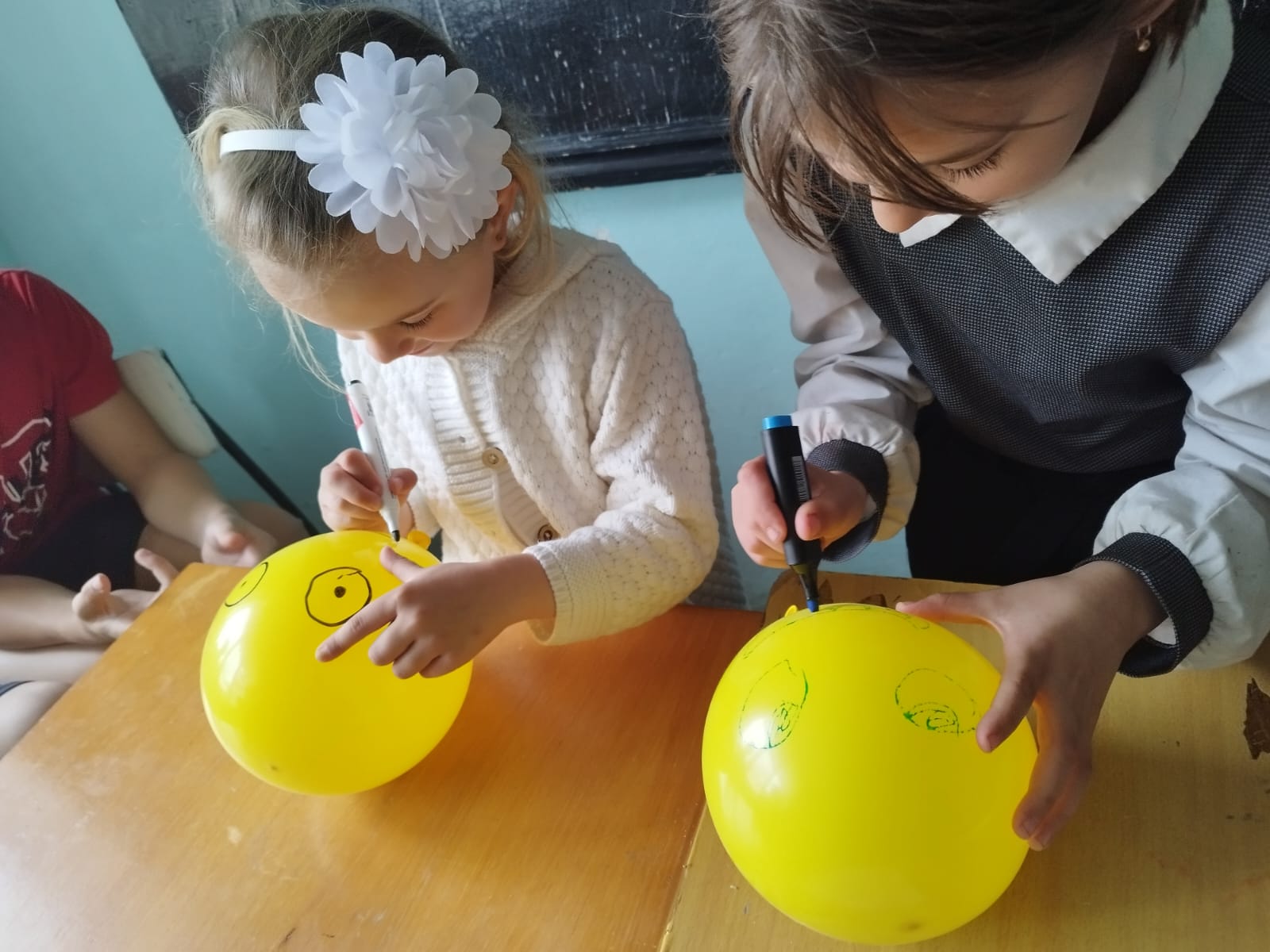 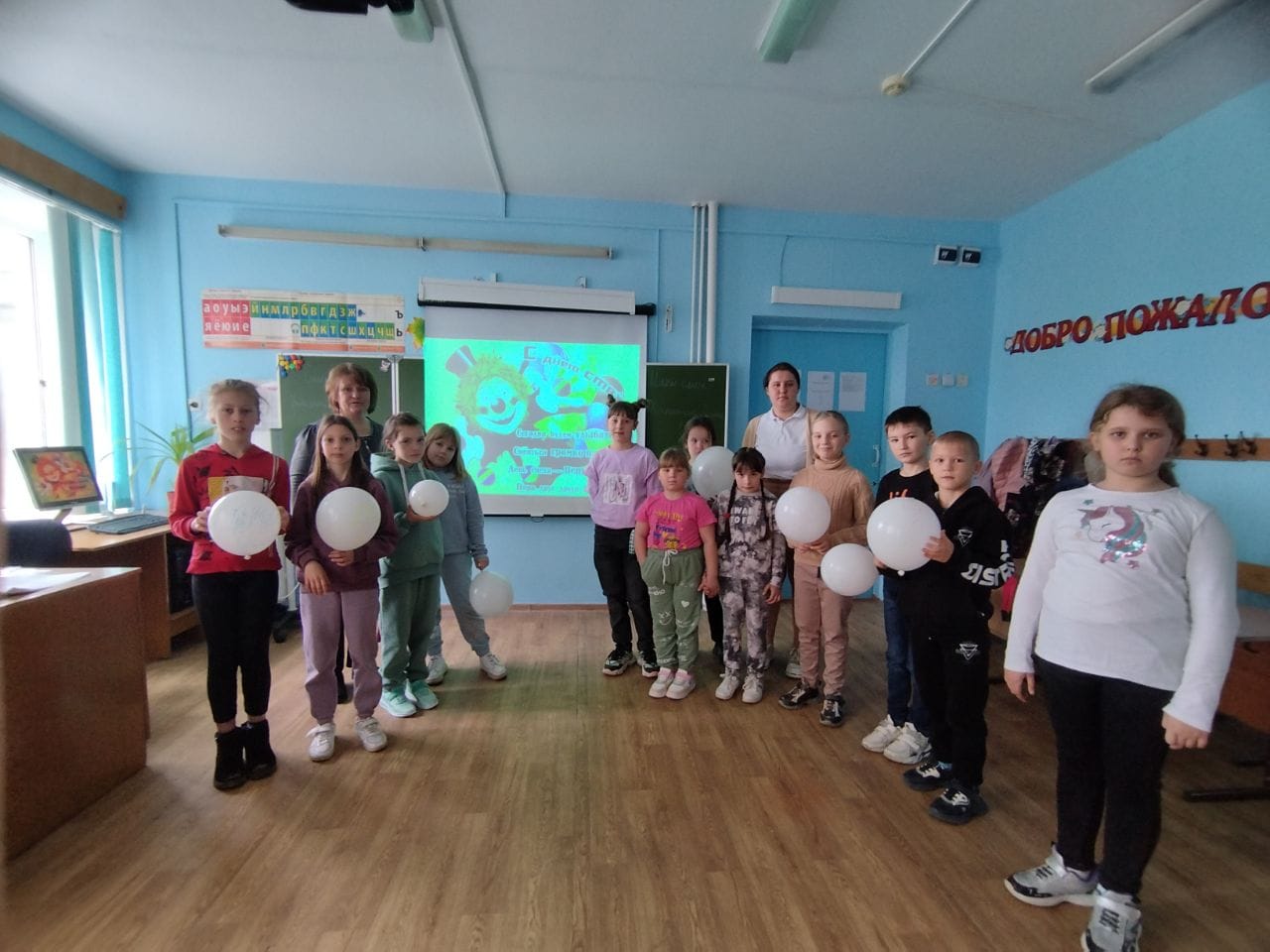 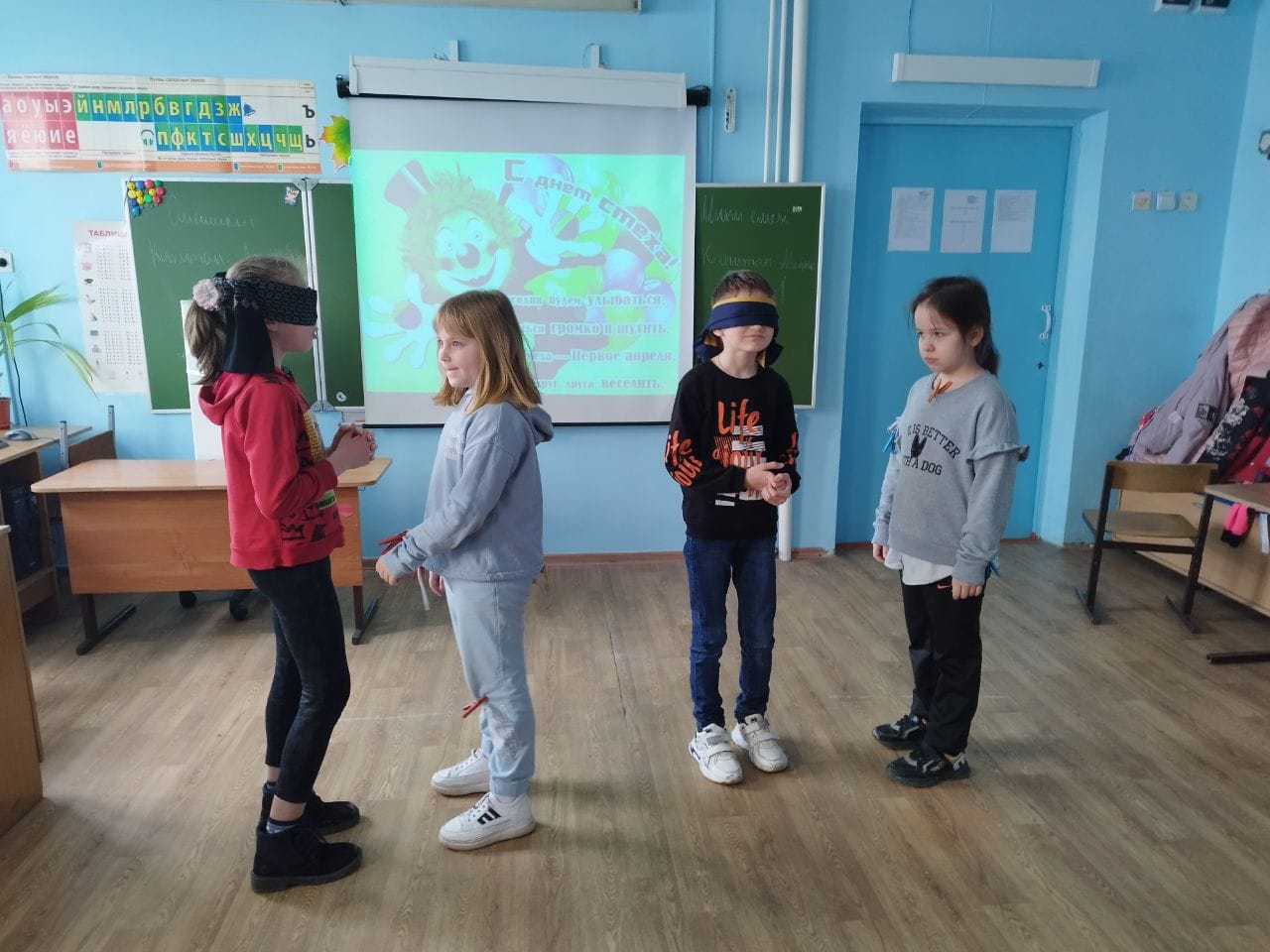 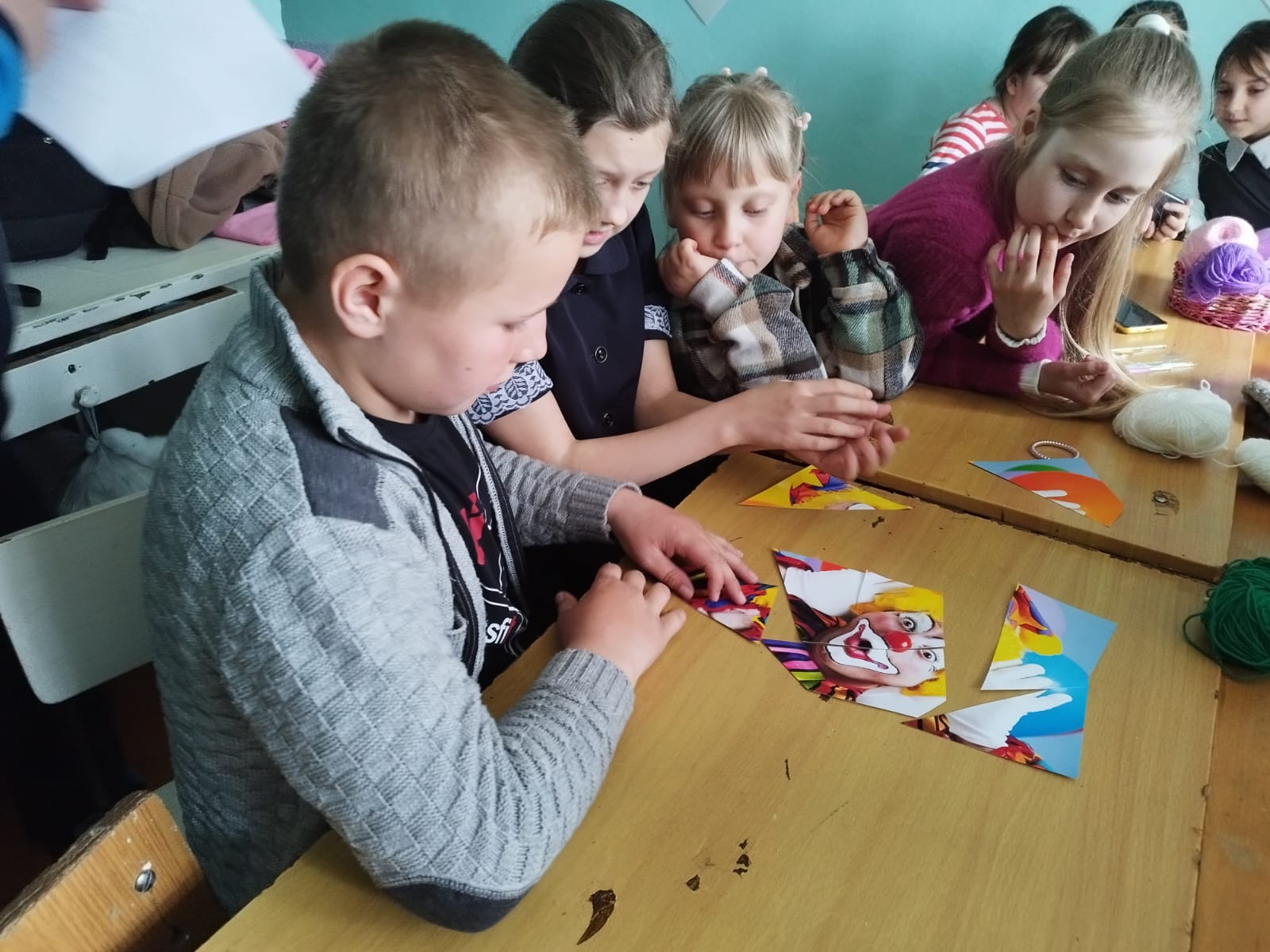 